Zadatak: Pročitaj rečenice. Prepiši rečenice velikim tiskanim  slovima. Umjesto slike napiši riječ.       PLIVA U MORU .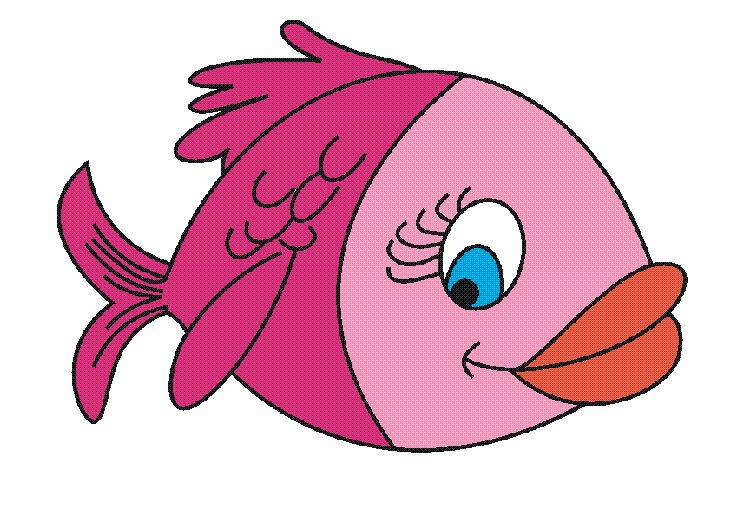         LOVI MIŠEVE.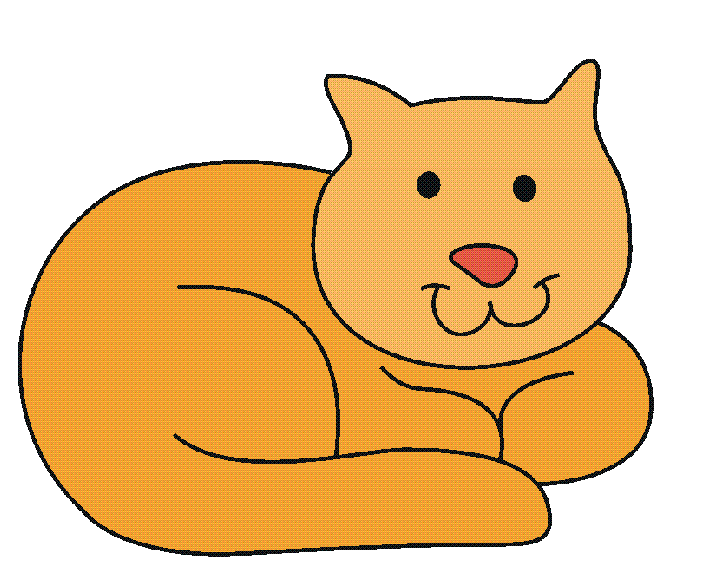                   LETI NEBOM.                                           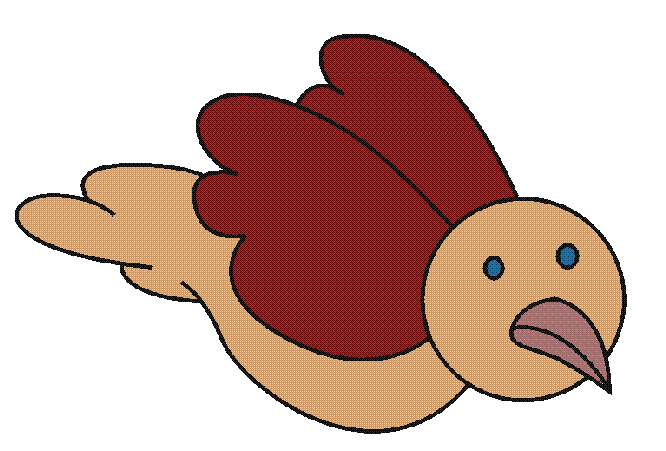             BRZO TRČI.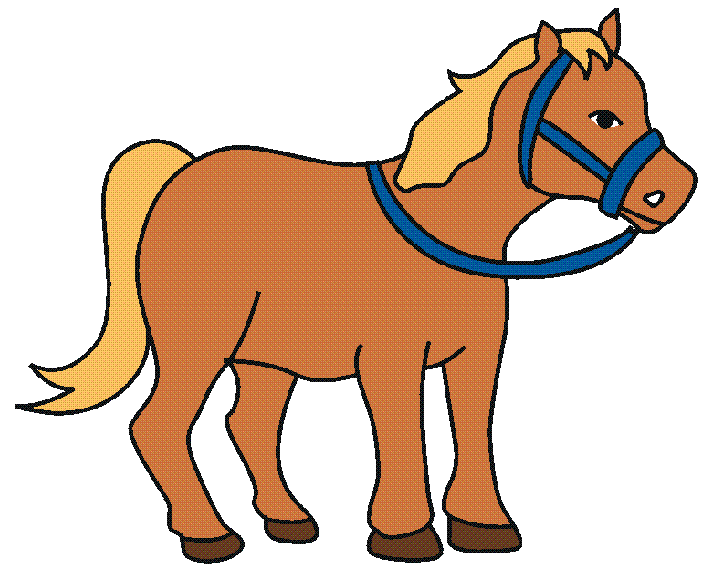 KONJPTICAMAČKARIBA